Opolska Sieć Punktów Informacyjnych Funduszy Europejskich zaprasza na:SPOTKANIE INFORMACYJNE DLA PRZEDSIĘBIORCÓWktóre odbędzie się:13.11.2018 r. godz. 1215Starostwo Powiatowe w Strzelcach Opolskich,
ul. Jordanowska 2, Sala NaradTematem spotkania będą dotacje:od 300 tys. do 1,5 mln PLN na budowę, rozbudowę, zakup wyposażenia dla zaplecza
badawczo-rozwojowego w celu rozwoju działalności innowacyjnej przedsiębiorstw;finansowanie procesu powstawania innowacji
(od pomysłu do rynku) lub jego wybranych elementóworganizator spotkaniaLokalny Punkt Informacyjny
Funduszy Europejskich w  Kędzierzynie-Koźlu
ul. Damrota 30, 47-220 Kędzierzyn-Koźle 
tel. 77 47 25 039, e-mail: lpi.kedzierzyn-kozle@opolskie.plWięcej informacji:http://rpo.opolskie.pl/?p=32208 ZGŁOSZENIA:https://docs.google.com/forms/d/e/1FAIpQLSe2z2KNV6c-LR5d4ZcAVdiH-O9J_1_PNwgJB41YjKq44gIZag/viewform?usp=sf_linkPartnerami spotkania są: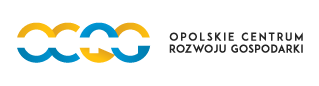 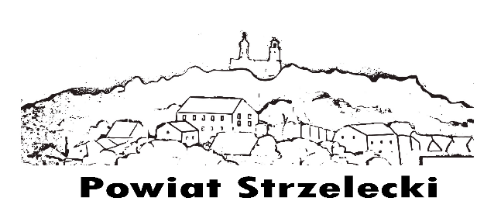 